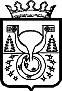 АДМИНИСТРАЦИЯ МУНИЦИПАЛЬНОГО ОБРАЗОВАНИЯОМУТНИНСКИЙ МУНИЦИПАЛЬНЫЙ РАЙОНКИРОВСКОЙ ОБЛАСТИПОСТАНОВЛЕНИЕ28.06.2021	№ 395г. ОмутнинскОб установлении значений общих параметров, используемых для расчета нормативной стоимости образовательной услуги по сертифицированным программам персонифицированного финансирования дополнительного образования детейв Омутнинском районе на 2021-2022 учебный годВ соответствии с пунктом 4 Порядка определения нормативной стоимости сертифицированной программы, утвержденного распоряжением министерства образования Кировской области от 30.07.2020 № 835
«Об утверждении Правил персонифицированного финансирования дополнительного образования детей на территории Кировской области», администрация муниципального образования Омутнинский муниципальный район Кировской области ПОСТАНОВЛЯЕТ:1. Установить значения общих параметров, используемых для расчета нормативной стоимости образовательной услуги по сертифицированным программам персонифицированного финансирования дополнительного образования детей в Омутнинском районе на 2021-2022 учебный год, согласно приложению.2. Разместить настоящее постановление на официальном Интернет-сайте муниципального образования Омутнинский муниципальный район Кировской области и обнародовать на информационном стенде. 3. Контроль за выполнением настоящего постановления возложить на начальника Управления образования Омутнинского района
Кондратьеву Н.В.ГлаваОмутнинского района      А.В. Малков